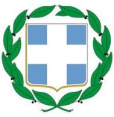 ΕΛΛΗΝΙΚΗ ΔΗΜΟΚΡΑΤΙΑ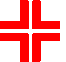 ΥΠΟΥΡΓΕΙΟ ΥΓΕΙΑΣ & ΚΟΙΝΩΝΙΚΩΝ ΑΣΦΑΛΙΣΕΩΝ6η ΥΓΕΙΟΝΟΜΙΚΗ ΠΕΡΙΦΕΡΕΙΑ ΠΕΛΟΠΟΝΝΗΣΟΥ, ΙΟΝΙΩΝ ΝΗΣΩΝ, ΗΠΕΙΡΟΥ & ΔΥΤΙΚΗΣ ΕΛΛΑΔΑΣ
Π.Ε.Δ.Υ. - ΚΕΝΤΡΟ ΥΓΕΙΑΣ ΑΡΕΟΠΟΛΗΣ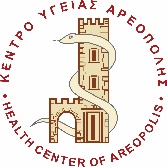 	Διευθυντής: Dr. Ανάργυρος Δ. Μαριόλης	Επικοινωνία:  Αρεόπολη Λακωνίας, ΤΚ: 23062	Τηλ.: 2733 -360011, -051242, -051259 ⦁ Fax: 2733 -360025 ⦁ E-mail: hcareopolis@gmail.com	Πληροφορίες:  Π. Χριστοδουλάκος - Τηλ.: 2733-360023 • E-mail: kyareop@otenet.gr
ΔΕΛΤΙΟ ΤΥΠΟΥΘέμα: 1Ο ΣΕΜΙΝΑΡΙΟ ΕΠΕΙΓΟΥΣΑΣ ΠΡΟΝΟΣΟΚΟΜΕΙΑΚΗΣ ΙΑΤΡΙΚΗΣΜε μεγάλη επιτυχία ολοκληρώθηκε το 1ο Σεμινάριο Επείγουσας Προνοσοκομειακής Ιατρικής, που διεξήγαγε το Κέντρο Υγείας Αρεόπολης, το Σάββατο 27 Φεβρουαρίου 2016.Η συμμετοχή των συναδέλφων από τη Λακωνία, την Μεσσηνία, την Αρκαδία και την Αθήνα υπήρξε ενθουσιώδης. Είναι χαρακτηριστικό ότι συμμετείχαν και εκπαιδεύτηκαν συνολικά 40 άτομα, εκ των 24 που είχαν αρχικά προβλεφθεί, ενώ οι αιτήσεις συμμετοχής ξεπέρασαν τις 80. Εκ των πραγμάτων λοιπόν , το Σεμινάριο θα επαναληφθεί για γιατρούς και νοσηλευτές, ενώ προγραμματίζεται και Σεμινάριο Πρώτων Βοηθειών για διάφορες κοινωνικές ομάδες που μας το ζήτησαν επιτακτικά.Θα θέλαμε να εκφράσουμε τις ευχαριστίες μας στους κ.κ. Κωνσταντίνο Μπαχτή και M. Papathanasiou, για τις άριστες εισηγήσεις τους και την πρακτική εκπαίδευση που παρείχαν.Χαιρετισμούς, όπου επεσήμαναν την σημαντικότητα του Σεμιναρίου, αλλά και την προσπάθεια του Κέντρου Υγείας Αρεόπολης και την συμβολή του στη Συνεχιζόμενη Ιατρική Εκπαίδευση, απέστειλαν ο Διοικητής της 6ης Υ. Πε., κ. Γεώργιος Γιαννόπουλος, ο Υποδιοικητής της 6ης Υ. Πε., κ. Δημήτριος Κωστακιώτης, η Διοικήτρια του Γενικού Νοσοκομείου Λακωνίας, κ. Ευδοξία Παπαγεωργίου, η Πρόεδρος του Ιατρικού Συλλόγου Λακωνίας, κ. Μαρία Τσιρώνη και ο Δήμαρχος Ανατολικής Μάνης, κ. Πέτρος Ανδρεάκος.Επιφυλασσόμεθα για παρόμοιες εκδηλώσεις και στο μέλλον.Μετά τιμήςΟ ΔΙΕΥΘΥΝΤΗΣΤΟΥ ΚΕΝΤΡΟΥ ΥΓΕΙΑΣ ΑΡΕΟΠΟΛΗΣDr.  Ανάργυρος Δ. Μαριόλης